МАТЕРИНСКИЙ КАПИТАЛ ОФОРМЛЯЕТСЯ БЕЗ ЗАЯВЛЕНИЯС апреля текущего года сертификат на материнский капитал оформляется без заявления.После того, как ребенка зарегистрируют в ЗАГСе, сотрудники Пенсионного фонда проверят информацию и оформят документ.Он отобразится в личном кабинете владельца сертификата (раздел "история обращений") на сайте es.pfrf.ru. Бумажный вариант больше не выдается. 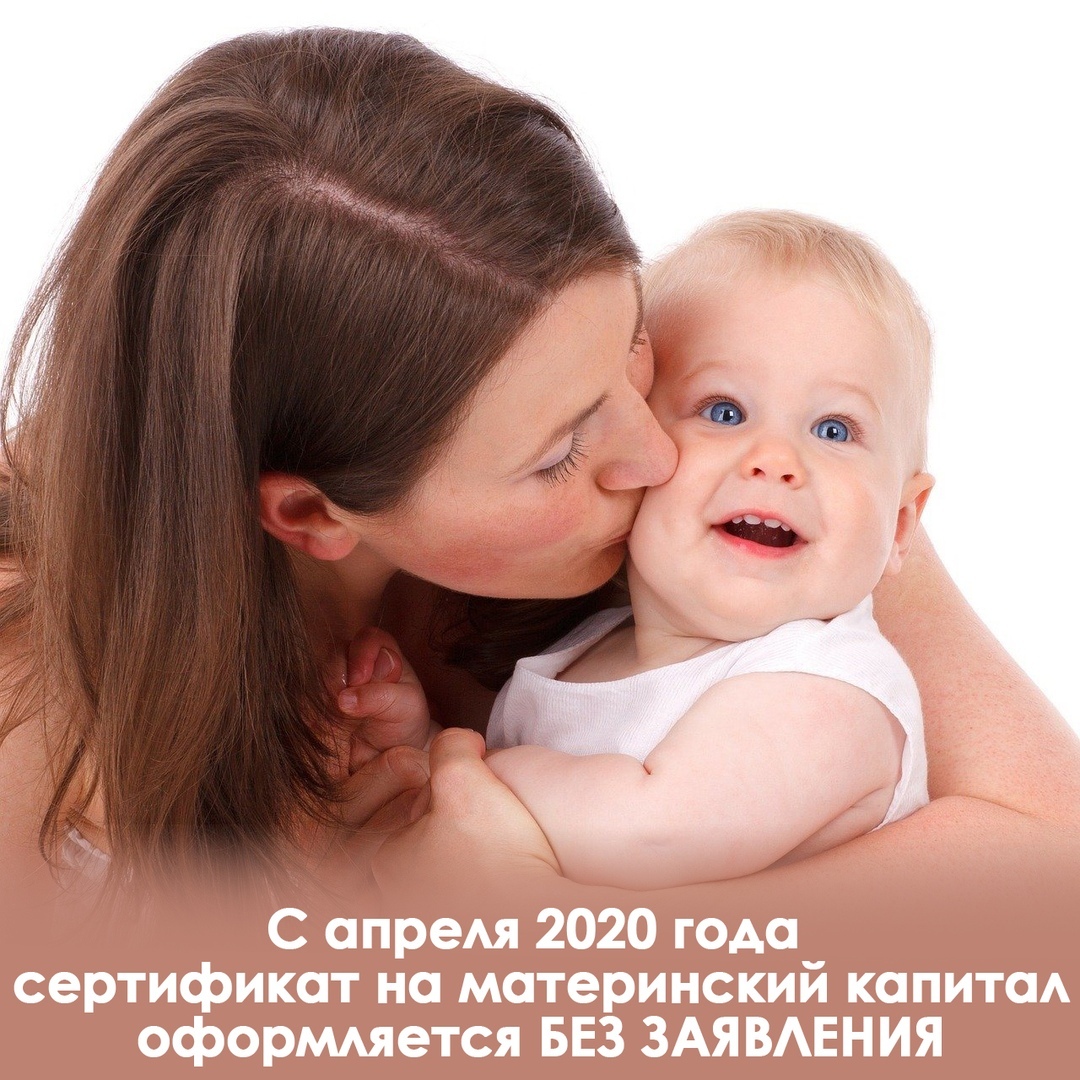 